S Sesi Görsellerin Altına İsim Yazma Etkinliği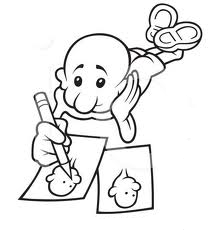 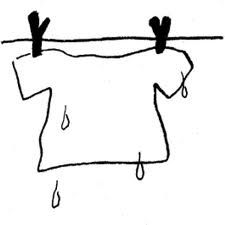 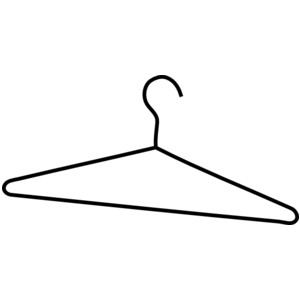  ………..………………..…….                               ………………………………..                                    ………………………………….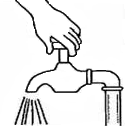 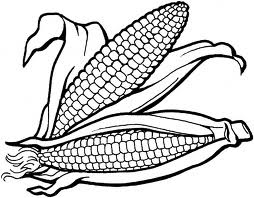 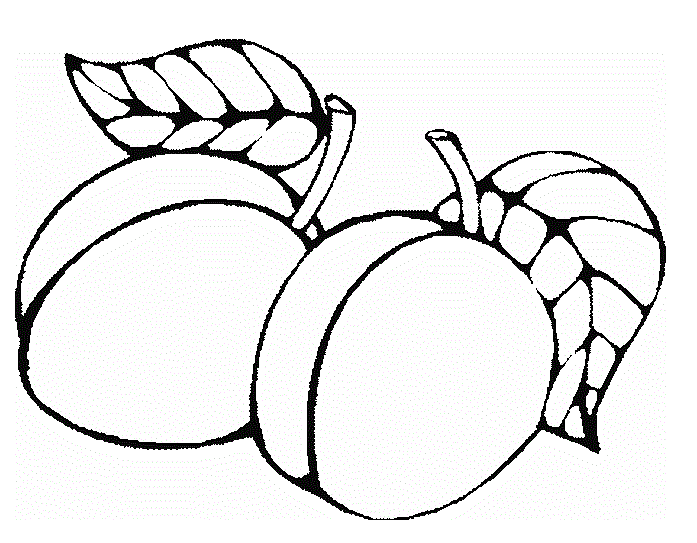 ………………………………                                 ………………………………..                               ………………………………….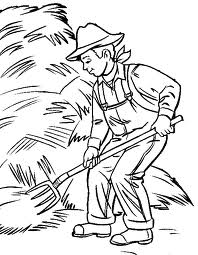 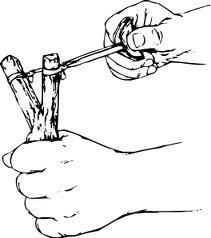 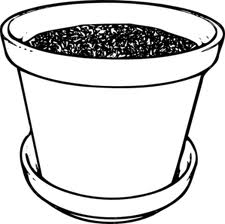 ..………..………………..…….                               ………………………………..                                 …………………………………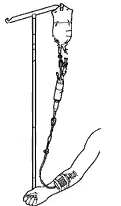 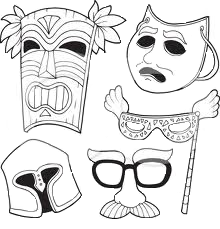 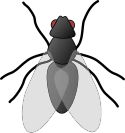 …………..………………..…….                               ………………………………..                                 …………………………………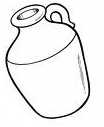 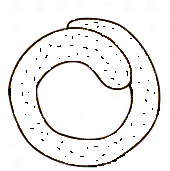 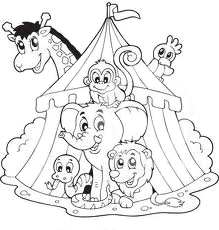 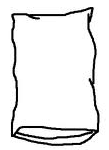 ………..………………..…….                               ………………………………..                                   …………………………………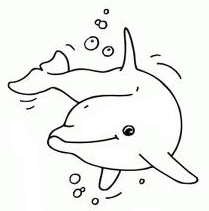 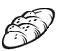 ………..………………..…….                               ………………………………..                                     …………………………………CEVAPLAR: ASKI  – ISLAK  -  RESİM  –  SU –  KAYISI -  MISIR  – LASTİK  – SAKSI   – SAMAN  –   MASKE  –  SERUM   – SİNEK – TESTİ – SİRK  - SİMİT –SOMUN – YUNUS  - YASTIK